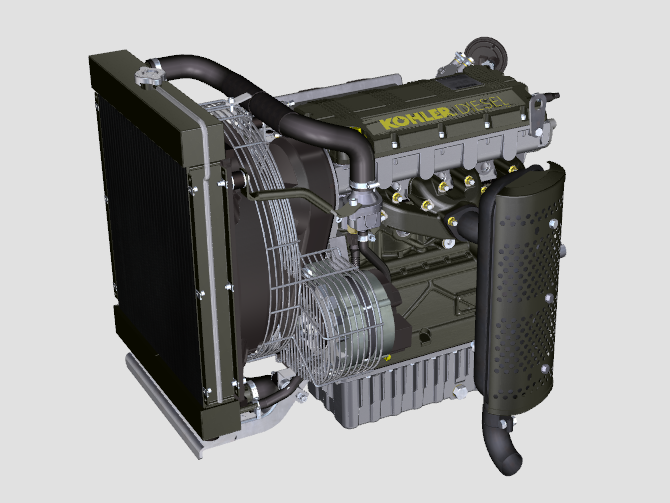 Registration of modifications to the documentAny modifications to this document must be registered by the drafting body, by completing the following table.	Translated from the original manual in Italian languageData reported in this issue can be modified at any time by KOHLER.General InformationManual's PurposeGlossary and DefinitionsEmission-Related Installation InstructionsService requestManufacturer and engine identificationHomologation labelsEngine component identification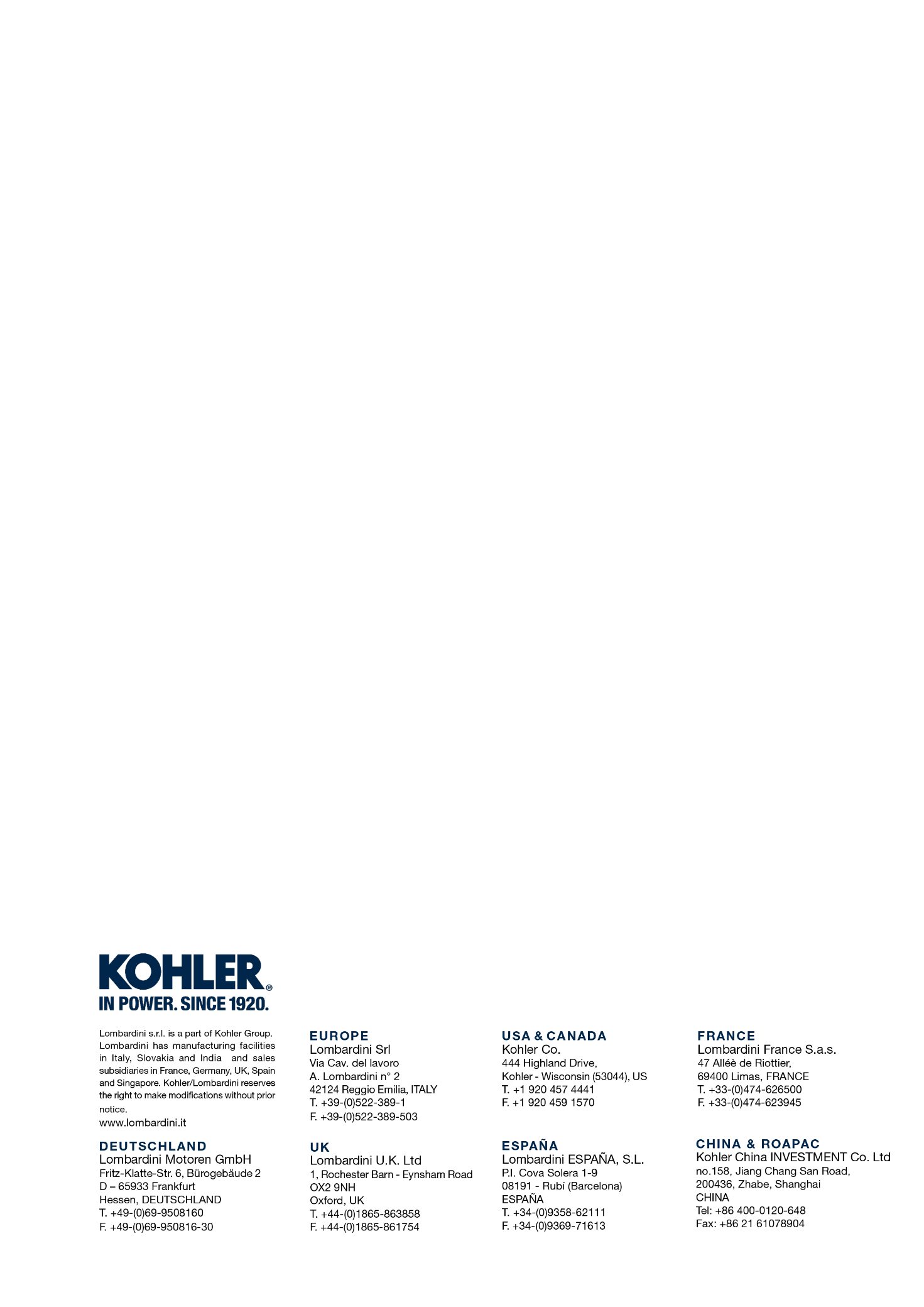 General InformationOwner Manual KDW 502 | 702 | 1003 | 1404 - K-HEM 1003 (Rev. 00)Released byCodeRevisionRelease DateRevision dateEdited byEndorsedKDW 502-702-1003-1404 - K-HEM 1003This manual contains the instructions needed to carry out proper use and maintenance of the engine, therefore it must always be available, for future reference when required.This manual is an integral part of the engine, in the event of transfer or sale, it must be attached to it.Safety pictograms can be found on the engine and it is the operator's responsibility to keep them in a perfectly visible place and replace them when they are no longer legible.Information, description and pictures in this manual reflect the state of the art at the time of the marketing of engine.However, development on the engines is continuous. Therefore, the information within this manual is subject to change without notice and without obligation.KOHLER  reserves the right to make, at any time, changes in the engines for technical or commercial reasons.These changes do not require  KOHLER  to intervene on the marketed production up to that time and not to consider this manual as inappropriate.Any additional section that  KOHLER  will deem necessary to supply some time after the main text shall be kept together with the manual and considered as an integral part of it.The information contained within this manual is the sole property of  KOHLER . As such, no reproduction or replication in whole or part is allowed without the express written permission of  KOHLER .The paragraphs, tables and figure are divided into chapter with their progressive numbers.Es:  Par. 2.3  - chapter 2 paragraph 3.
Tab. 3.4  - chapter 3 table 4.
Fig. 5.5  - chapter 5 figure 5.
The references of the objects described in the text and in figure and number are indicated by letters, which are always and only related to the paragraph you are reading unless there are specific references to other figures or paragraphs.

NOTE:  All data, measurements and relevant symbols are shown in the glossary section. Failing to follow the instructions in the applications guidebook when installing a certified engine in a piece of nonroad equipment violates federal law (40 CFR 1068.105(b)), subject to fines or other penalties as described in the Clean Air Act. OEM must apply a separate label with the following statement: “ULTRA LOW SULFUR FUEL ONLY” near the fuel inlet.
Ensure you are installing an engine appropriately certified for your application. Constant speed engines may only be installed on constant speed equipment for constant speed operation.

If you install the engine in a way that makes the engine's emission control information label hard to read during normal engine maintenance, you must place a duplicate label on the equipment, as described in 40 CFR 1068.105.The complete and updated list of authorized  Kohler Co.  service centers can be found on websites:
www.kohlerengines.com  &  dealers.kohlerpower.it .If you have any questions regarding your warranty rights and responsibilities or the location of the nearest  Kohler Co.  authorized service location, you should contact  Kohler Co.  at 1-800-544-2444 or access our website at  www.kohlerengines.com  (USA and North American).The engine identification name plate is situated in the lower part of the crankcase; it is visible from the intake or exhaust side, the name plates that can be present are shown below.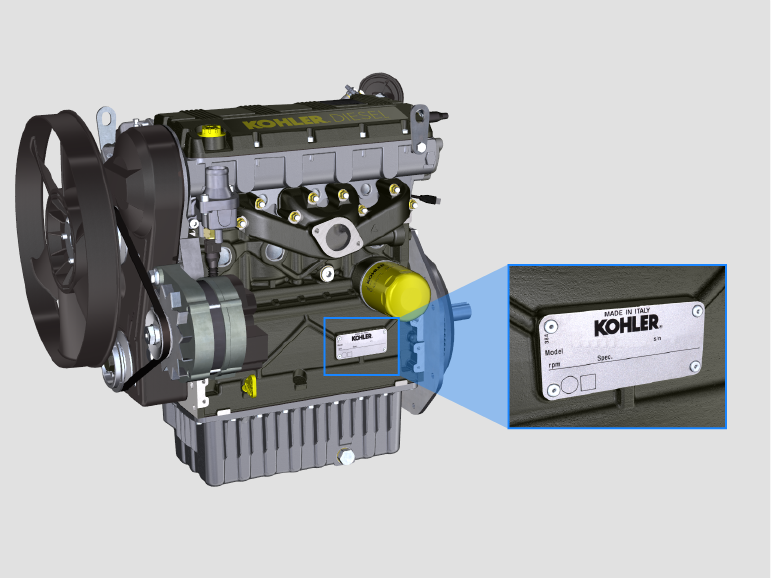 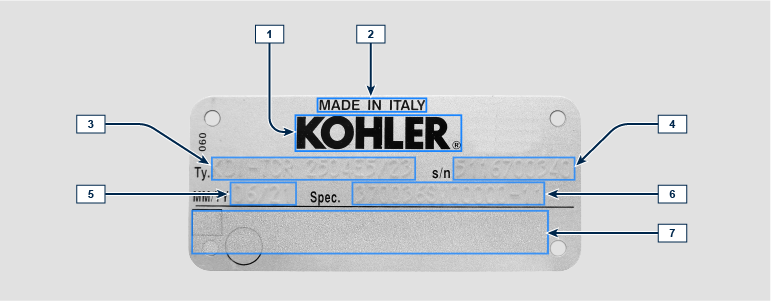 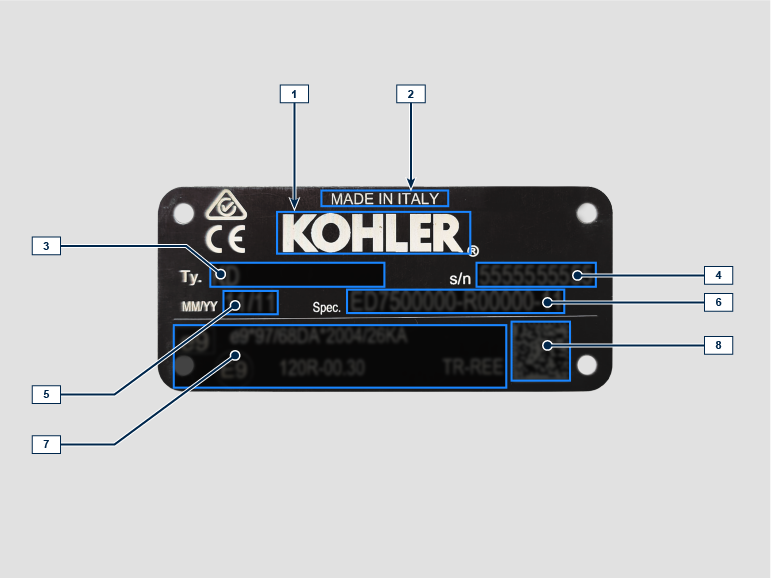 1.11.3.1  Label for EPA rules   (compilation example)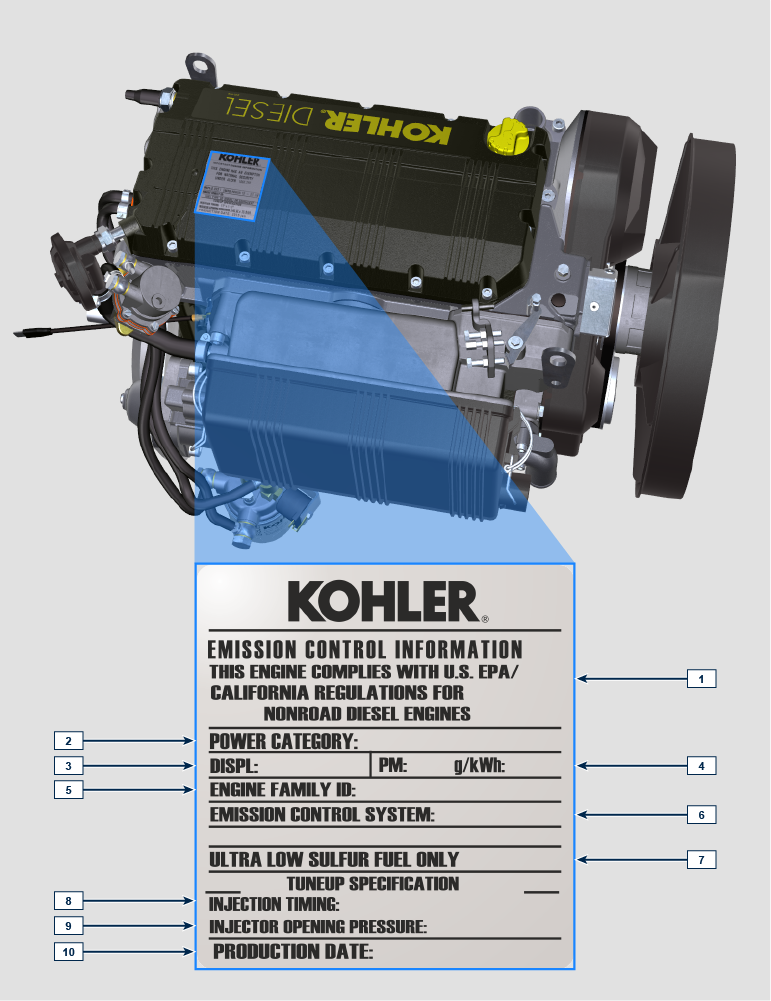   1.11.3.2  Label for China Standards   (compilation example)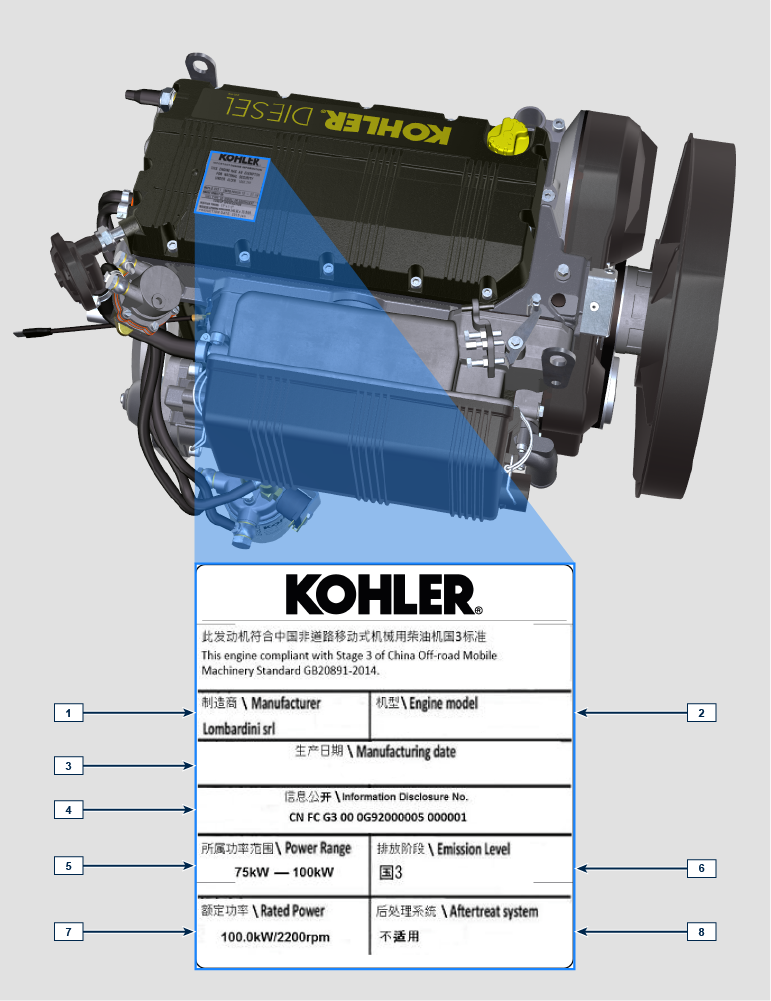 1.2  1.3.3 Label for Korea Standards   (compilation example)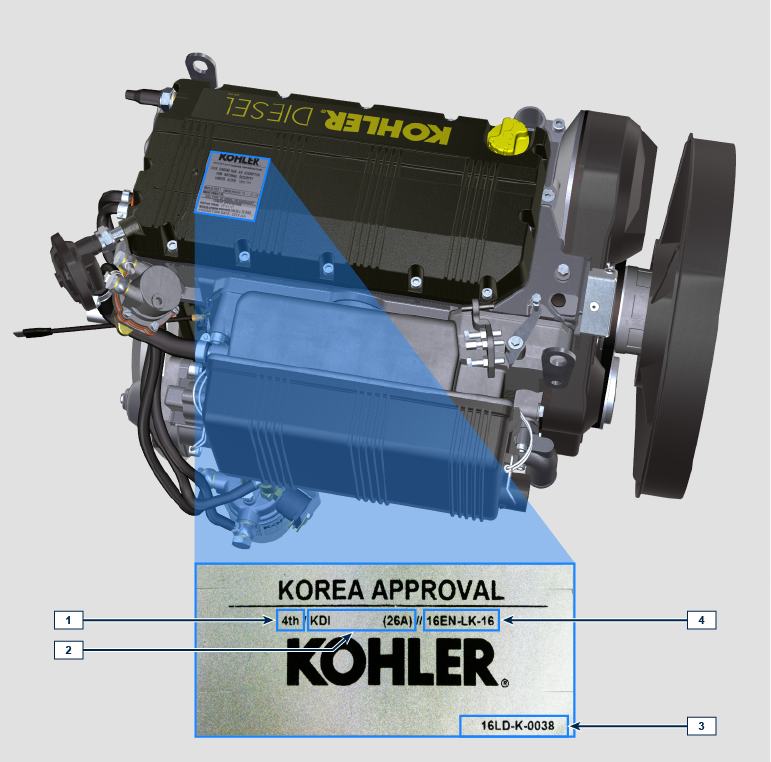   1.3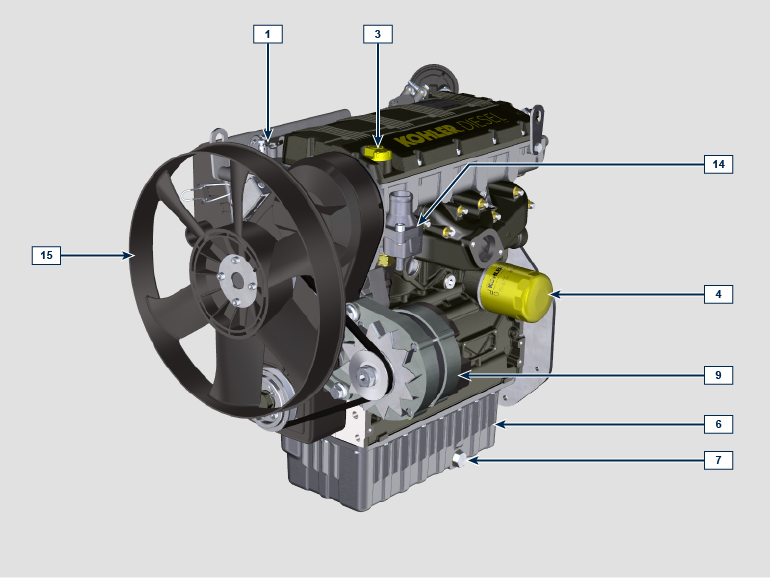 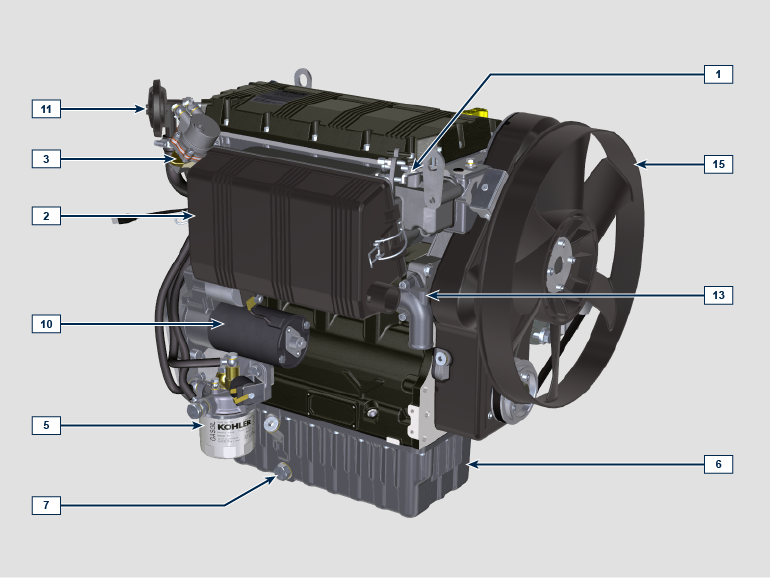 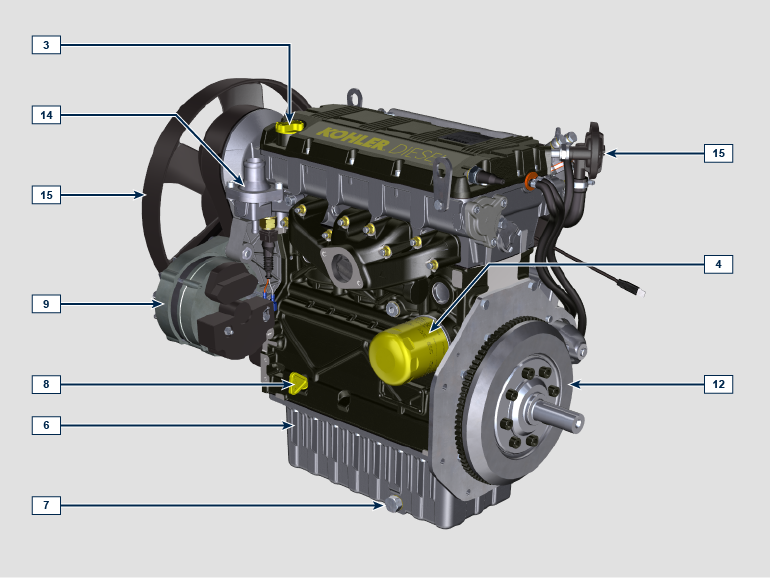 NOTE:  Some components are for illustrative purposes only and may vary or they are not supplied by Kohler. 